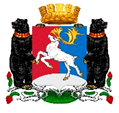 КАМЧАТСКИЙ КРАЙСОВЕТ ДЕПУТАТОВГОРОДСКОГО ОКРУГА «ПОСЕЛОК ПАЛАНА»(8-ой созыв)«24»  ноября    2022 г.		                                                                      пгт. Паланадевятая очередная сессия Совета депутатовРЕШЕНИЕ № 71-р/08-22          В соответствии с Федеральным законом от 06 октября 2003 года №131-ФЗ «Об общих принципах организации местного самоуправления в Российской Федерации», Градостроительным кодексом Российской Федерации, Федеральным законом  от 23 июня 2014 года № 171-ФЗ «О внесении изменений в Земельный кодекс Российской Федерации и отдельные законодательные акты Российской Федерации», Уставом городского округа «поселок Палана», Совет депутатов городского округа «поселок Палана» РЕШИЛ:	1. Внести изменения в «Правила землепользования и застройки городского округа «поселок Палана» утвержденные Решением совета депутатов городского округа «поселок Палана» от 12.05.2022  № 28-р/08-22.	 2. Направить «Правила землепользования и застройки городского округа «поселок Палана» Главе городского округа «поселок Палана» для подписания и обнародования в установленном порядке.	3. Настоящее Решение вступает в силу со дня его обнародования в установленных Уставом городского округа «поселок Палана» местах. О внесении изменений в «Правила землепользования и застройки городского округа «поселок Палана», утвержденные решением Совета депутатов городского округа «поселок Палана» от 12.05.2022 № 28-р/08-22 (Принят решением Совета депутатов городского округа «поселок Палана» от  «24» ноября 2022 года № 71-р/08-22)1. Внести изменения в часть 2 «Карта градостроительного зонирования» Правил землепользования и застройки городского округа «поселок Палана», изменив границы территориальных зон городского округа «поселок Палана» на следующих территориях:	        1.1. Перевести земельный участок площадью 1395 кв.м в территориальную зону– зону садоводческих и огороднических некоммерческих товариществ (СХЗ 3) (приложение № 1).1.2. Перевести земельный участок площадью 70 кв.м в территориальную зону– зону транспортной инфраструктуры (Т) (приложение № 2).1.3. Перевести земельный участок площадью 572 кв.м. в территориальную зону–– зону садоводческих и огороднических некоммерческих товариществ (СХЗ 3) (приложение № 3).1.4. Перевести земельный участок площадью 1087 кв.м. в территориальную зону–– зону садоводческих и огороднических некоммерческих товариществ (СХЗ 3) (приложение № 4).1.5. Перевести земельный участок площадью 373 кв.м. в территориальную зону–– зону общественно-делового назначения (ОДЗ 1) (приложение № 5).1.6. Перевести земельный участок площадью 47 кв.м. в территориальную зону–– зону транспортной инфраструктуры (Т) (приложение № 6).1.7. Перевести земельный участок площадью 71 кв.м. в территориальную зону–– зону транспортной инфраструктуры (Т) (приложение № 7).1.8. Перевести земельный участок площадью 47 кв.м. в территориальную зону–– зону транспортной инфраструктуры (Т) (приложение № 8).   1.9. Перевести земельный участок площадью 62 кв.м. в территориальную зону–– зона застройки индивидуальными жилыми домами (Ж 1) (приложение № 9).1.10. Перевести земельный участок площадью 104 кв.м. в территориальную зону–– зону садоводческих и огороднических некоммерческих товариществ (СХЗ 3) (приложение № 10).  1.11. Перевести земельный участок площадью 689 кв.м. в территориальную зону–– зону садоводческих и огороднических некоммерческих товариществ (СХЗ 3) (приложение № 11). 	 1.12. Перевести земельный участок площадью 36 кв.м. в территориальную зону–– зону транспортной инфраструктуры (Т) (приложение № 12). 1.13. Перевести земельный участок площадью 368 кв.м. в территориальную зону–– зону садоводческих и огороднических некоммерческих товариществ (СХЗ 3) (приложение № 13).1.14. Перевести земельный участок площадью 58 кв.м. в территориальную зону–– зону транспортной инфраструктуры (Т) (приложение № 14).2. Внести изменения: в часть 3 «Градостроительные регламенты» Правил землепользования и застройки городского округа «поселок Палана»	             2.1  Зона общественно-делового назначения (ОДЗ 1)1.   ОСНОВНЫЕ ВИДЫ РАЗРЕШЁННОГО ИСПОЛЬЗОВАНИЯ2.2  Зона садоводческих и огороднических некоммерческих товариществ (СХЗ 3)1.   ОСНОВНЫЕ ВИДЫ РАЗРЕШЁННОГО ИСПОЛЬЗОВАНИЯ3. Настоящие изменения в «Правила землепользования и застройки городского округа «поселок Палана» вступают в силу со дня их официального обнародования в установленных местах.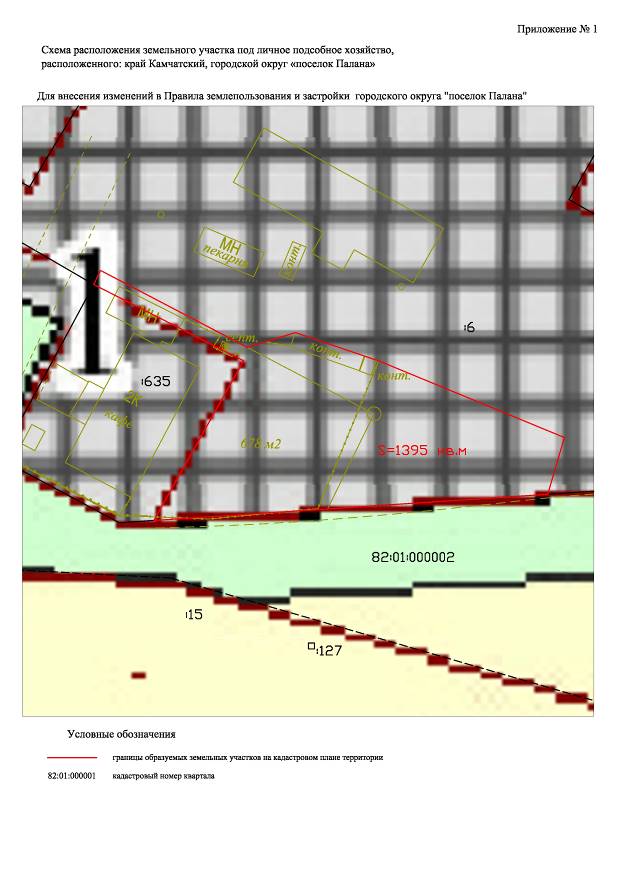 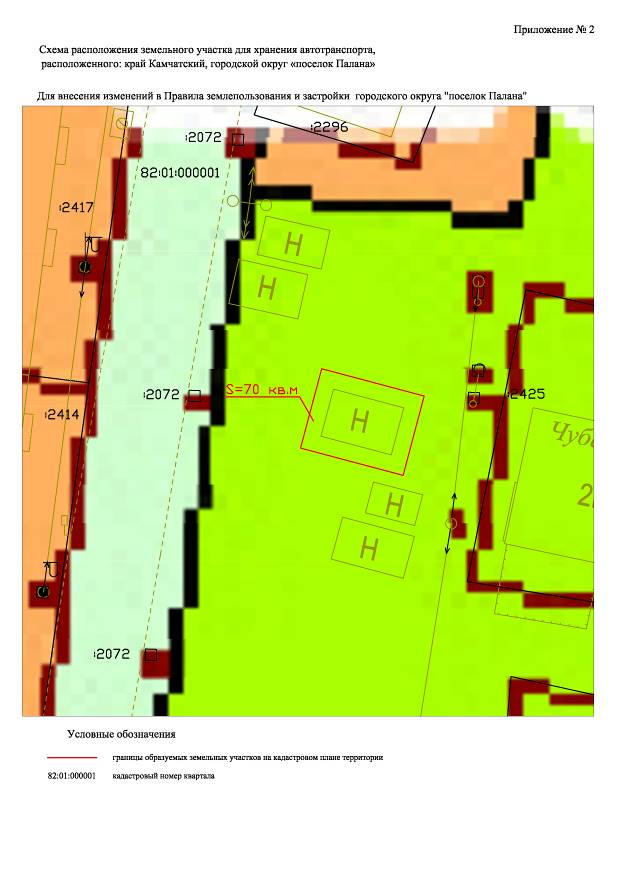 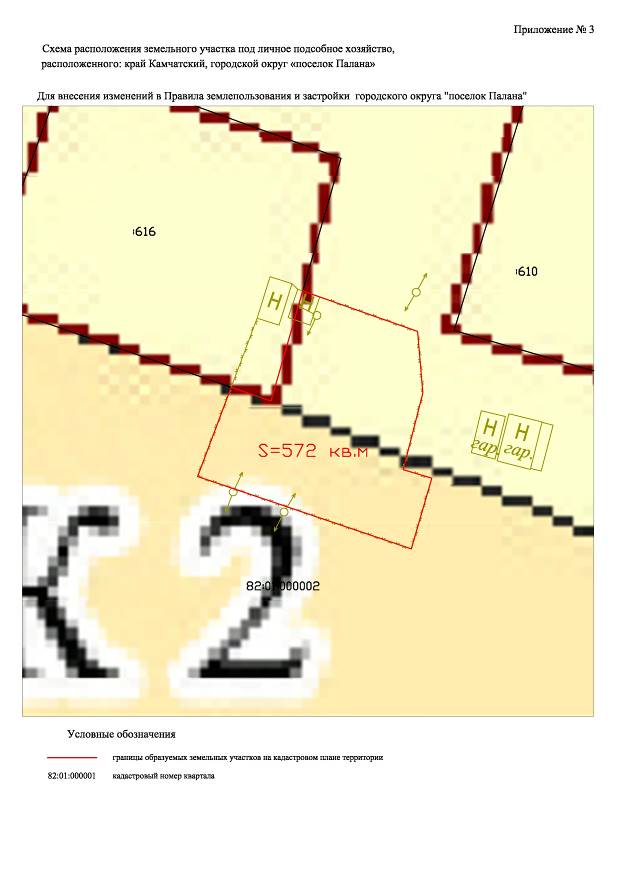 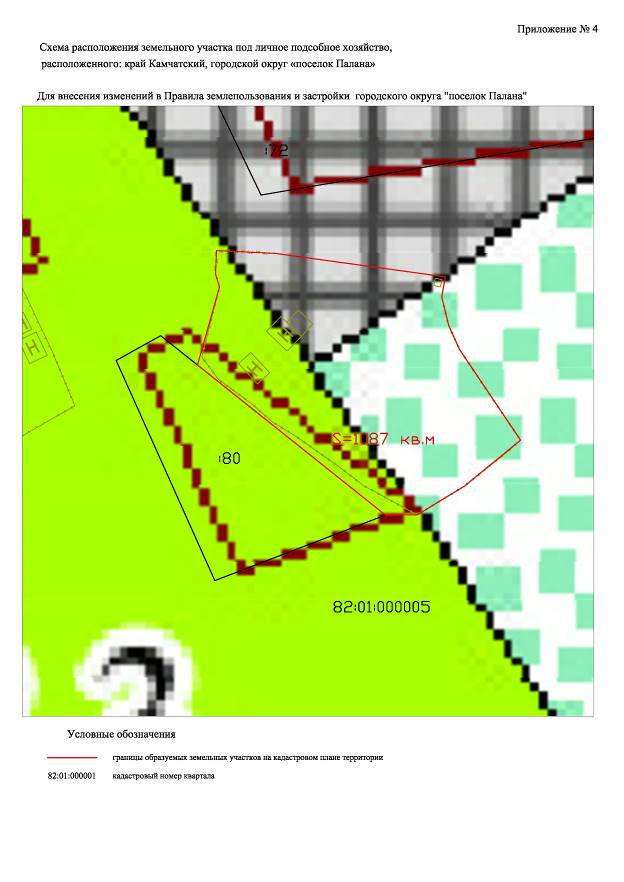 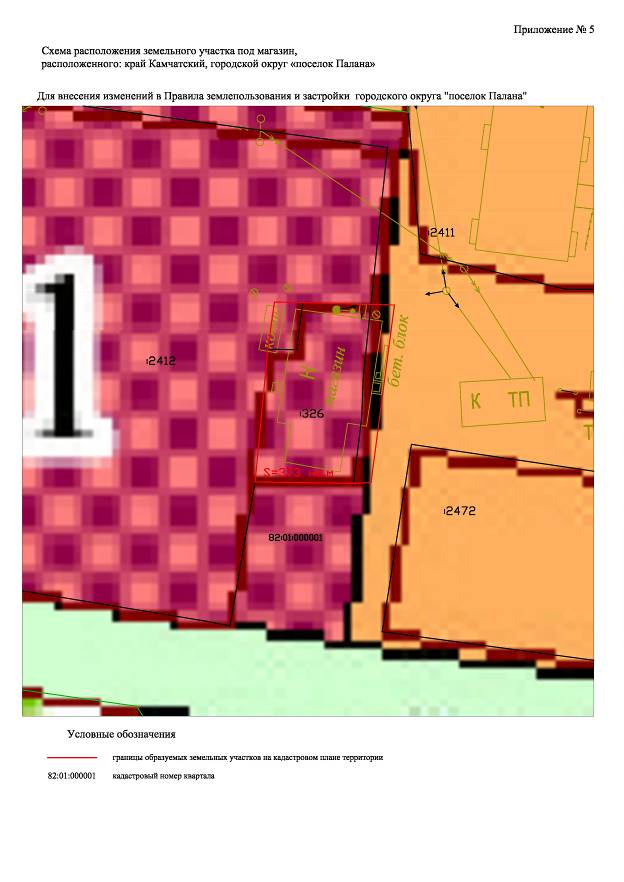 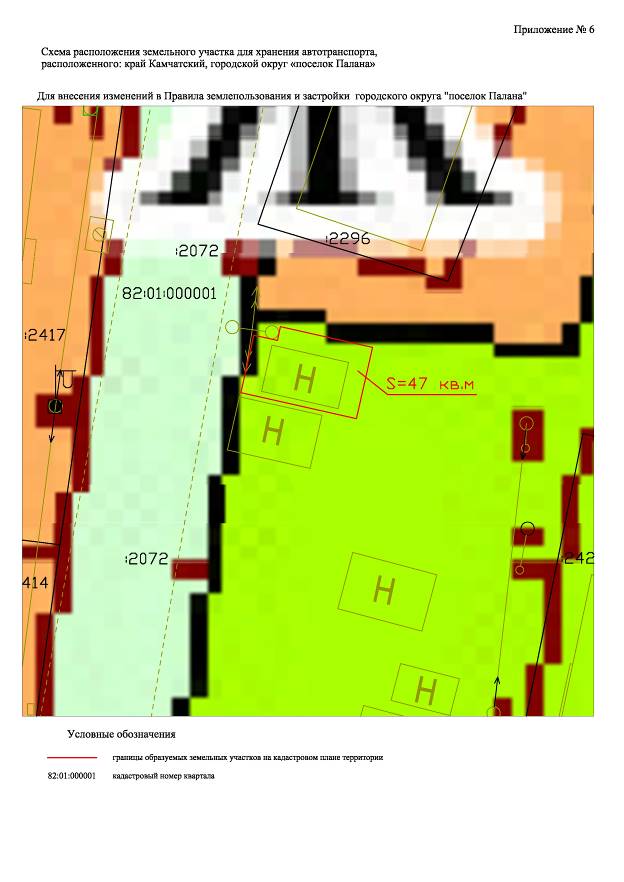 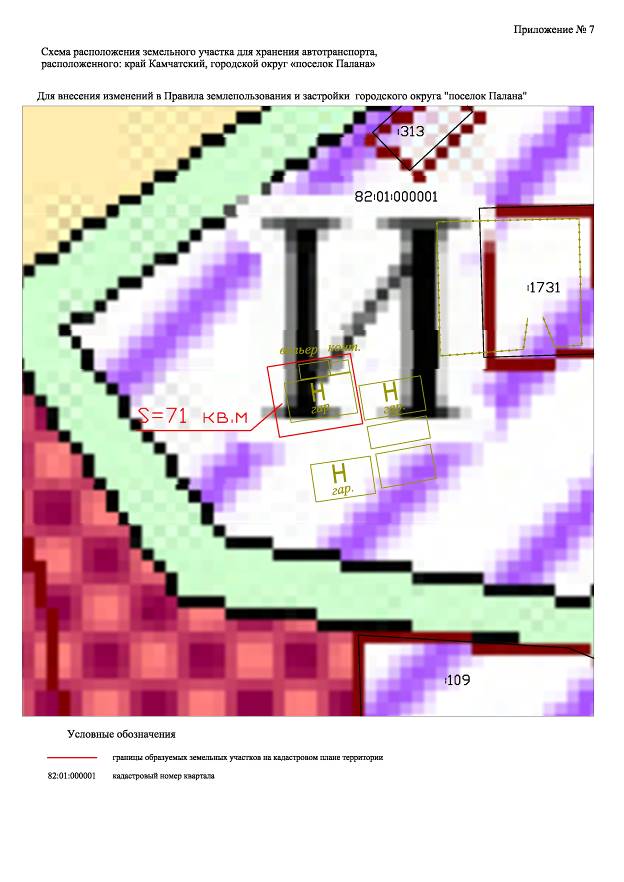 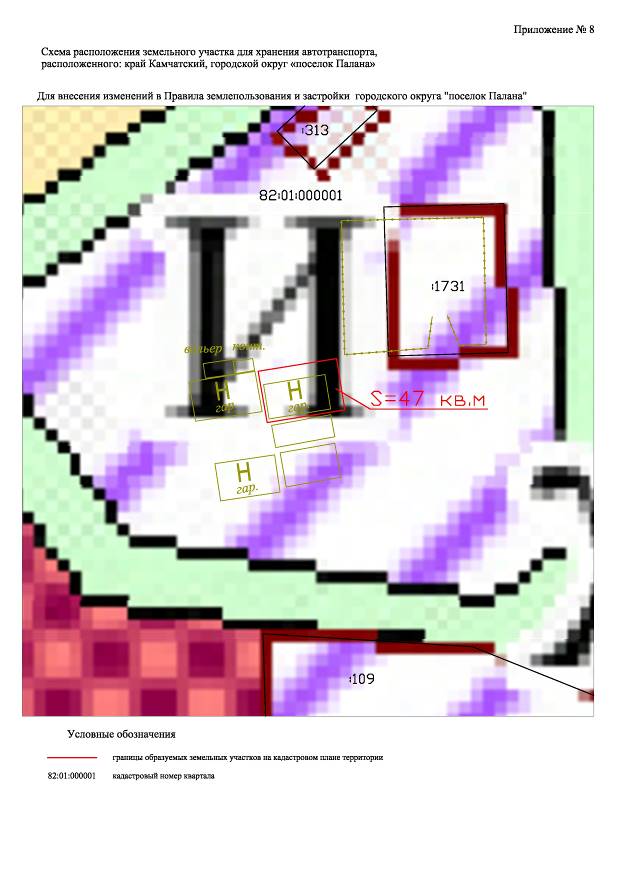 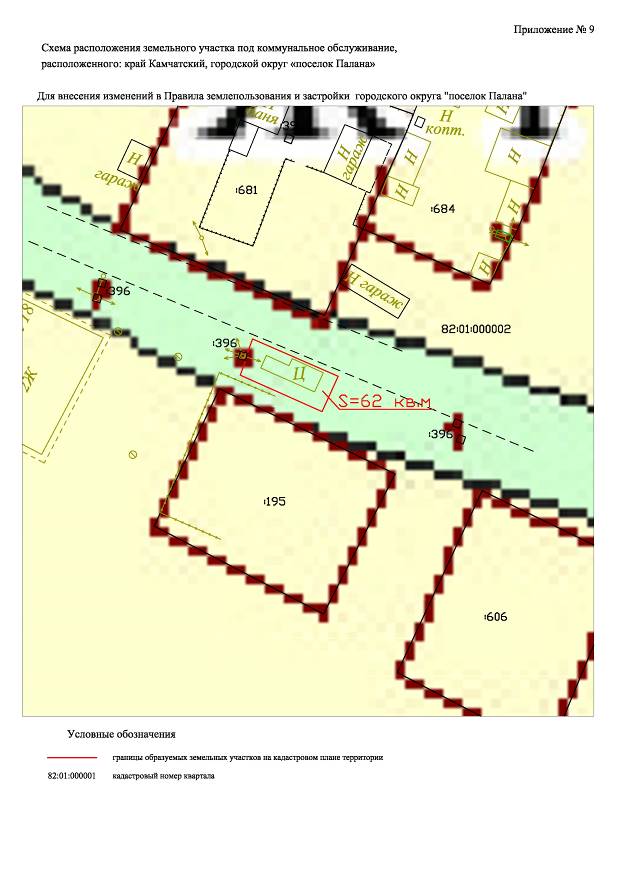 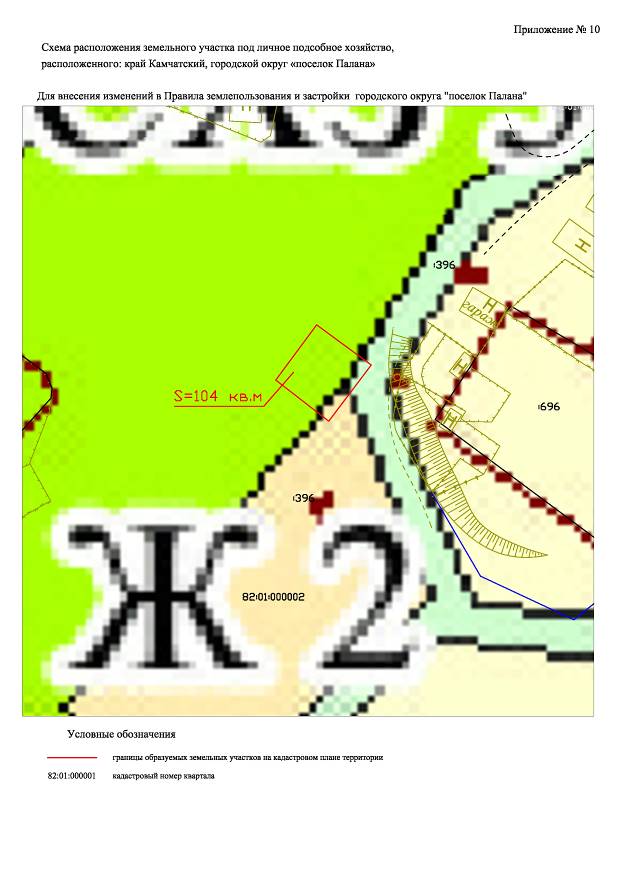 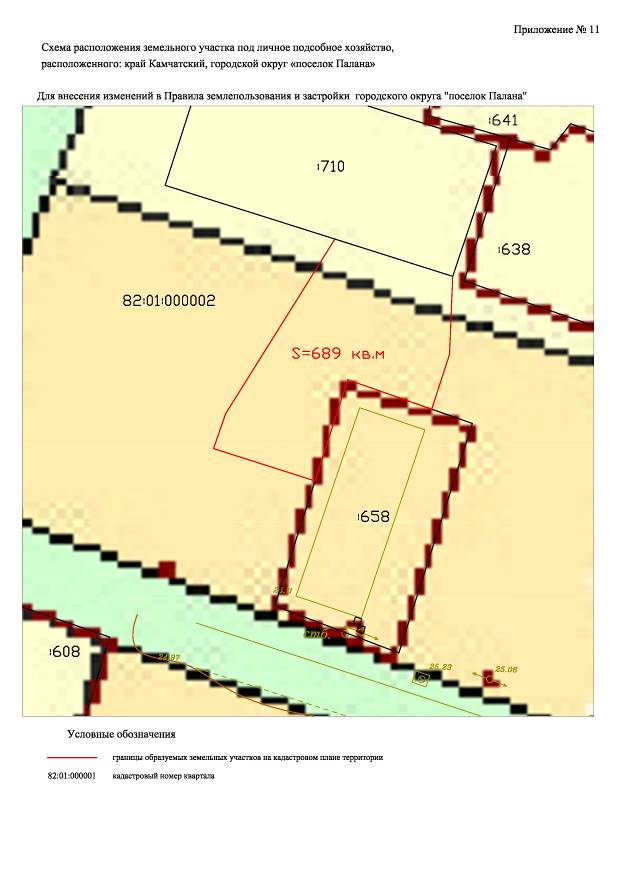 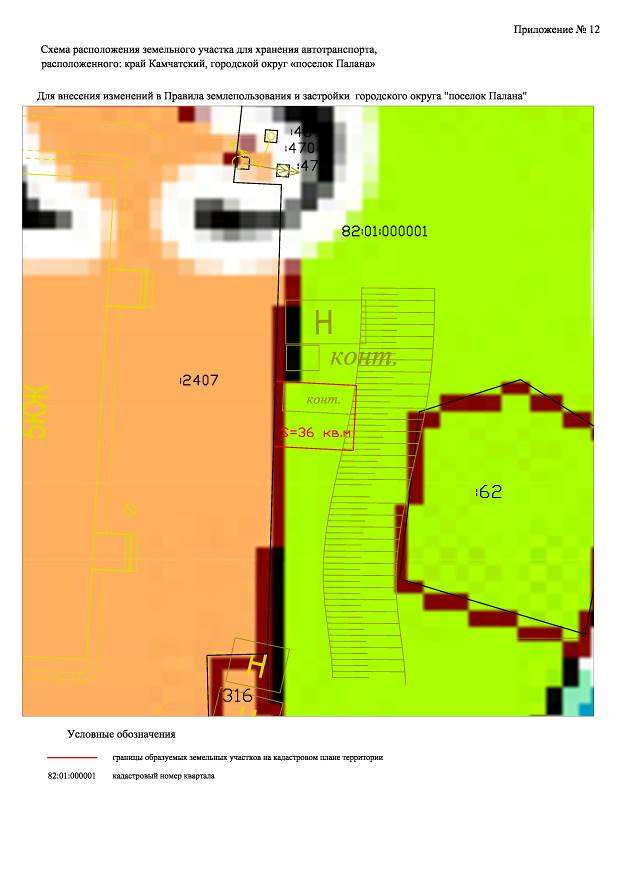 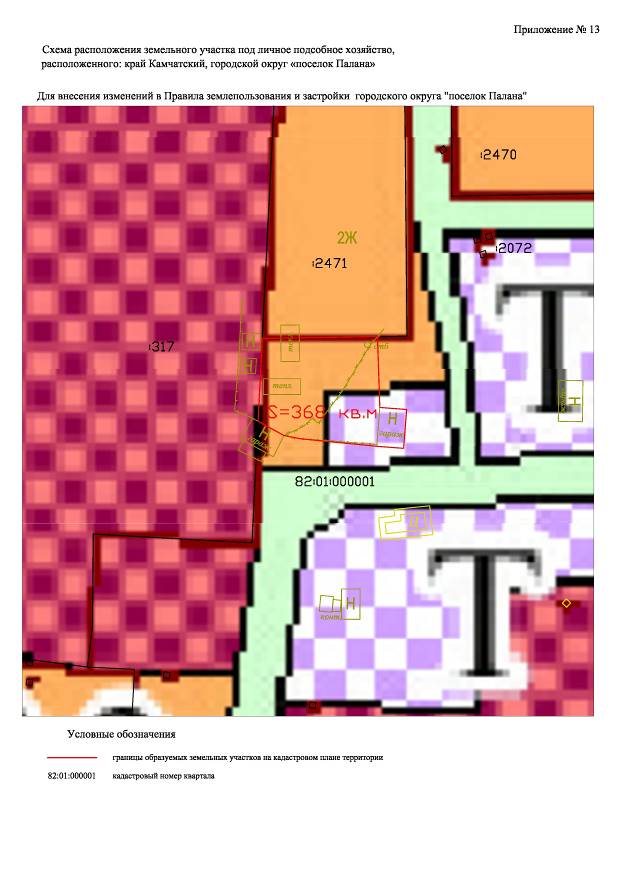 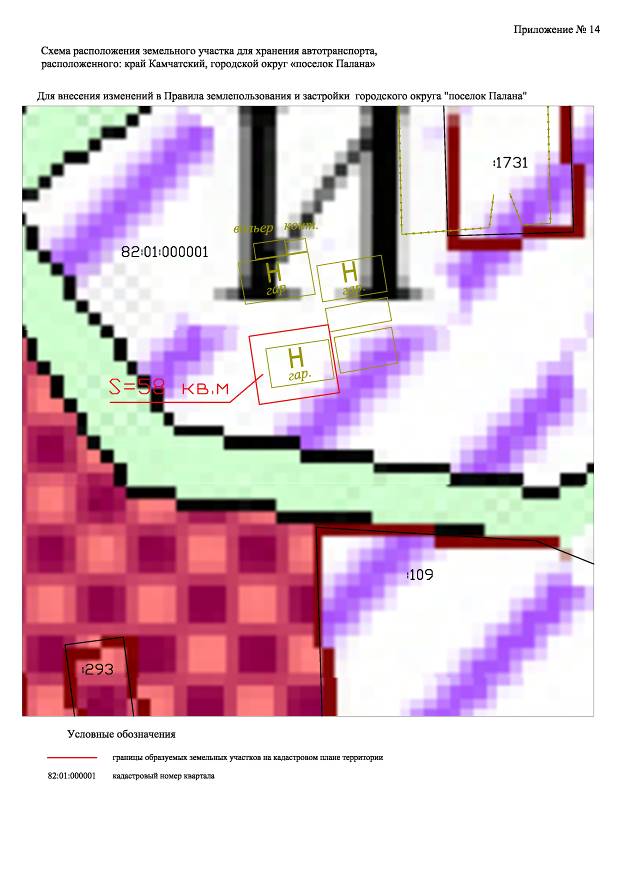 тах.О внесении изменений в «Правила землепользования и застройки городского округа «поселок Палана», утвержденные Решением совета депутатов городского округа «поселок Палана» от 12.05.2022 № 28-р/08-22Председатель Совета депутатовгородского округа «поселок Палана»Т.В. КазакПриложениек Решению Совета депутатов городского округа «поселок Палана»от 24.11.2022 № 71-р/08-22ВИДЫ РАЗРЕШЕННОГО ИСПОЛЬЗОВАНИЯ ЗЕМЕЛЬНЫХ УЧАСТКОВ И ОКСПРЕДЕЛЬНЫЕ РАЗМЕРЫ ЗЕМЕЛЬНЫХ УЧАСТКОВ И ПРЕДЕЛЬНЫЕ ПАРАМЕТРЫ РАЗРЕШЕННОГО СТРОИТЕЛЬСТВА, РЕКОНСТРУКЦИИ ОКСОГРАНИЧЕНИЯ ИСПОЛЬЗОВАНИЯ ЗЕМЕЛЬНЫХ УЧАСТКОВ И ОКСЖилая застройкаМинимальная площадь земельного участка – 200 кв.мВ соответствии с действующими техническими регламентами, правилами и нормамиВИДЫ РАЗРЕШЕННОГО ИСПОЛЬЗОВАНИЯ ЗЕМЕЛЬНЫХ УЧАСТКОВ И ОКСПРЕДЕЛЬНЫЕ РАЗМЕРЫ ЗЕМЕЛЬНЫХ УЧАСТКОВ И ПРЕДЕЛЬНЫЕ ПАРАМЕТРЫ РАЗРЕШЕННОГО СТРОИТЕЛЬСТВА, РЕКОНСТРУКЦИИ ОКСОГРАНИЧЕНИЯ ИСПОЛЬЗОВАНИЯ ЗЕМЕЛЬНЫХ УЧАСТКОВ И ОКСДля ведения личного подсобного хозяйства (приусадебный земельный участок)Минимальный размер земельного участка – 30 кв.м.Максимальный размер земельного участка – 3000 кв.м.В соответствии с действующими техническими регламентами, правилами и нормами